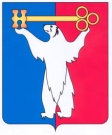 	АДМИНИСТРАЦИЯ ГОРОДА НОРИЛЬСКА КРАСНОЯРСКОГО КРАЯРАСПОРЯЖЕНИЕ26.01.2022	 г. Норильск	           № 271О создании рабочей группы по вопросу создания и функционирования многофункционального учебно-методического центра военно-патриотического воспитания молодежи «Авангард»В целях исполнения поручения Президента Российской Федерации от 18.10.2021 № Пр-1968,1. Создать рабочую группу по вопросу создания и функционирования многофункционального учебно-методического центра военно-патриотического воспитания молодежи «Авангард» и утвердить ее состав (прилагается).2. Утвердить Положение о рабочей группе по вопросу создания и функционирования многофункционального учебно-методического центра военно-патриотического воспитания молодежи «Авангард» (прилагается).3. Контроль исполнения настоящего распоряжения оставляю за собой.4. Разместить настоящее распоряжение на официальном сайте муниципального образования город Норильск.Глава города Норильска                                                                                  Д.В. КарасевУТВЕРЖДЕНраспоряжениемАдминистрации города Норильскаот 26.01.2022 №  271СОСТАВРАБОЧЕЙ ГРУППЫ ПО ВОПРОСУ СОЗДАНИЯ И ФУНКЦИОНИРОВАНИЯ МНОГОФУНКЦИОНАЛЬНОГО УЧЕБНО-МЕТОДИЧЕСКОГО ЦЕНТРА ВОЕННО-ПАТРИОТИЧЕСКОГО ВОСПИТАНИЯ МОЛОДЕЖИ «АВАНГАРД» УТВЕРЖДЕНОраспоряжениемАдминистрации города Норильскаот 26.01.2022 № 271ПОЛОЖЕНИЕО РАБОЧЕЙ ГРУППЕ ПО ВОПРОСУ СОЗДАНИЯ И ФУНКЦИОНИРОВАНИЯ МНОГОФУНКЦИОНАЛЬНОГО УЧЕБНО-МЕТОДИЧЕСКОГО ЦЕНТРА ВОЕННО-ПАТРИОТИЧЕСКОГО ВОСПИТАНИЯ МОЛОДЕЖИ «АВАНГАРД» 1. ОБЩИЕ ПОЛОЖЕНИЯ1.1. Рабочая группа по вопросу создания и функционирования многофункционального учебно-методического центра военно-патриотического воспитания молодежи «Авангард» (далее - Рабочая группа) является координационным органом, созданным в целях обеспечения взаимодействия структурных подразделений Администрации города Норильска и иных организаций, участвующих в разработке дорожной карты и создании методического центра военно-патриотического воспитания молодежи «Авангард» (далее – Центр).2. ЗАДАЧА РАБОЧЕЙ ГРУППЫ2.1. Задачей Рабочей группы является разработка дорожной карты создания Центра, рассмотрение вопросов и подготовка предложений, способствующих созданию Центра.3. ПРАВА РАБОЧЕЙ ГРУППЫ3.1. Рабочая группа имеет право:3.1.1. запрашивать в установленном порядке у учреждений, организаций, предприятий, осуществляющих свою деятельность на территории муниципального образования город Норильск, необходимые материалы по вопросам, относящимся к компетенции Рабочей группы;3.1.2. взаимодействовать с учреждениями, организациями, предприятиями, осуществляющими свою деятельность на территории муниципального образования город Норильск в целях обеспечения выполнения задач Рабочей группы. 4. ПОРЯДОК РАБОТЫ РАБОЧЕЙ ГРУППЫ4.1. Состав Рабочей группы утверждается распоряжением Администрации города Норильска, издаваемым Главой города Норильска.4.2. В состав Рабочей группы входят: председатель Рабочей группы, секретарь Рабочей группы, члены Рабочей группы (далее - члены Рабочей группы).4.3. О дате, времени, месте заседаний Рабочей группы, а также перечне выносимых на обсуждение Рабочей группы вопросов члены Рабочей группы оповещаются секретарем Рабочей группы посредством отправления им телефонограммы либо письменного уведомления не позднее чем за два рабочих дня до даты заседания.4.4. Председатель Рабочей группы:а) руководит деятельностью Рабочей группы;б) определяет дату, место и время проведения заседаний Рабочей группы, а также перечень выносимых на обсуждение Рабочей группы вопросов (в том числе на основе предложений членов Рабочей группы);в) председательствует на заседаниях Рабочей группы.4.5. Секретарь Рабочей группы:а) имеет право голоса;б) составляет проект повестки дня ее заседания, организует подготовку материалов к заседаниям Рабочей группы;в) информирует членов Рабочей группы о дате, месте, времени проведения очередного заседания Рабочей группы, а также перечне выносимых на обсуждение Рабочей группы вопросов, обеспечивает их необходимыми материалами;г) по поручению председателя Рабочей группы организует участие в заседаниях Рабочей группы иных лиц, не входящих в состав Рабочей группы, информируют их о дате, месте, времени проведения заседания Рабочей группы, а также перечне выносимых на обсуждение Рабочей группы вопросов, обеспечивает их необходимыми материалами.4.6. Члены Рабочей группы:а) принимают участие в подготовке вопросов, выносимых на заседание Рабочей группы;б) вносят предложения по организации работы Рабочей группы, повестке дня ее заседания и порядку обсуждения вопросов.4.7. В период временного отсутствия членов Рабочей группы (отпуск, временная нетрудоспособность, командировка и др.) в работе Рабочей группы принимают участие лица, официально исполняющие их обязанности по должности.4.8. Заседания Рабочей группы проводятся по мере необходимости, но не реже 1 раза в месяц.4.9. По решению Председателя Рабочей группы проведение заседания Рабочей группы возможно в удаленном интерактивном режиме (видеоконференция и другие способы, позволяющие установить аудиовизуальный контакт между членами Рабочей группы и приглашенными лицами).4.10. Заседания Рабочей группы правомочны, если в них участвуют более 2/3 членов Рабочей группы.Решения Рабочей группы принимаются простым большинством голосов от числа присутствующих на заседании Рабочей группы. В случае равенства голосов решающим является голос председательствующего.4.11. Решения Рабочей группы оформляются протоколом. Протокол заседания Рабочей группы, содержащий принятые на заседании решения, подписывается председателем Рабочей группы. Протокольное обеспечение заседаний осуществляется Управлением обеспечения деятельности Администрации города Норильска. Протокол заседания Рабочей группы направляется председателю Рабочей группы, секретарю Рабочей группы, членам Рабочей группы.Глава города Норильскапредседатель рабочей группыНачальник отдела молодежной политики Управления по взаимодействию с общественными организациями и молодежной политике Администрации города Норильскасекретарь рабочей группыЧлены рабочей группы:Заместитель Главы города Норильска по информационной политике и взаимодействию с общественными организациямиЗаместитель Главы города Норильска по социальной политикеЗаместитель Главы города Норильска по экономике и финансамЗаместитель Главы города Норильска по территориальному развитиюЗаместитель Главы города Норильска по перспективным проектам и реновацииЗаместитель Главы города Норильска по земельно-имущественным отношениям и развитию предпринимательстваНачальник Управления по взаимодействию с общественными организациями и молодежной политике Администрации города НорильскаНачальник Управления экономики Администрации города НорильскаНачальник финансового Управления Администрации города НорильскаНачальник Управления общего и дошкольного образования Администрации города НорильскаНачальник Управления по спорту Администрации города НорильскаНачальник Управления по градостроительству и землепользованию Администрации города НорильскаДиректор МКУ «Управление капитальных ремонтов и строительства»